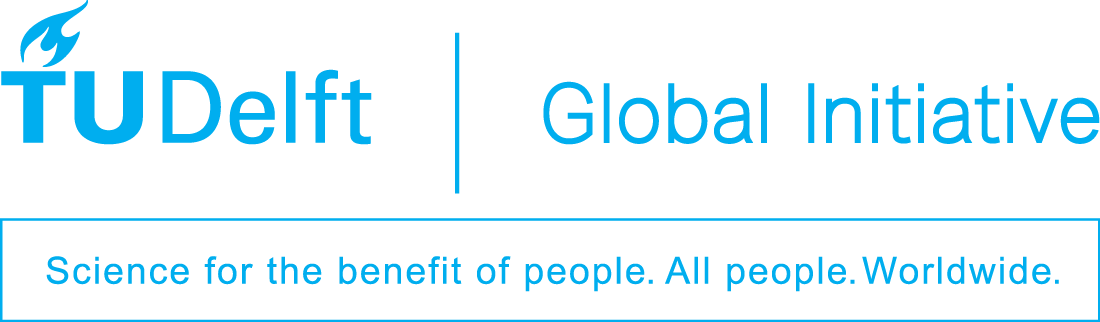 APPLICATION FORMDelft Global | Staff Exchange FundMax 2 A4, pdf formatGeneral informationDetails of the applicant: Title(s), first name, surname, faculty, section/department, field of study and specialism, phone number, e-mail and website. Please attach the CV of the applicant.Details of hosting/guest researcher in target country: Title(s), first name, surname, university, faculty, section/department, field of study and specialism, phone number, e-mail, website. Details of institute of the hosting/guest2 researcher: University website, relevant general contact persons within university (international office and/or dean/department head, etc.Why this Staff Exchange?Shortly describe your present/earlier collaboration with the hosting research and university.Describe the topic and objective of this visit. Include the following:How does this visit strengthens the cooperation?Why is this visit is important for the progress (or set-up) of a joint research project and possible (joint) education)?How does the research project fit in the Delft Global context?Describe the planned activities (e.g. research collaboration, fieldwork, guest lectures, etc.) during this visit. Describe the time period of the visit.Describe the activities related to TU Delft | Global Initiative (if the applicant visits a target country: as representative of TU Delft | Global Initiative, if a guest researcher visits TU Delft: activities by/with the guest researcher related to TU Delft | Global Initiative.BudgetTotal budget requested is: €Baancode: Detailed budget:CVsPlease enclose a (short) CV of the applicant and of the hosting/guest2 researcher.Global Staff Exchange FundGlobal Staff Exchange FundGlobal Staff Exchange FundOwn contribution (optional)TotalTravel costsAccommodation costsOther costs(not applicable)(not applicable)(not applicable)Total(max. € 5000,-)(max. € 5000,-)(max. € 5000,-)